MatricesChoose the correct option from A to E and determine which of the boxes would best complete the grid of squares. 1.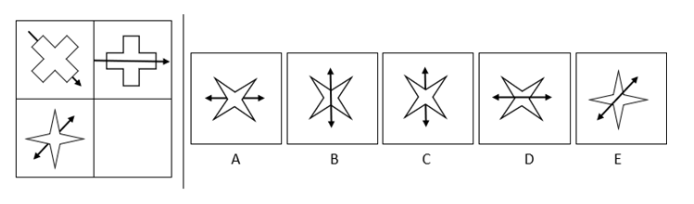 2.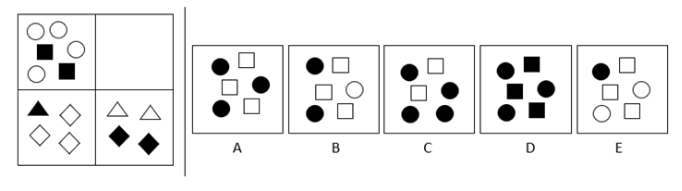 3.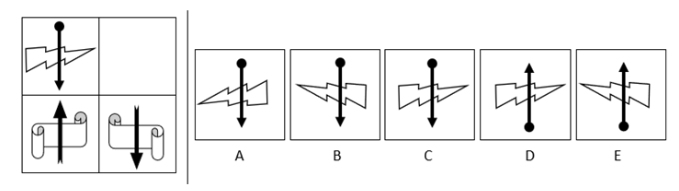 4.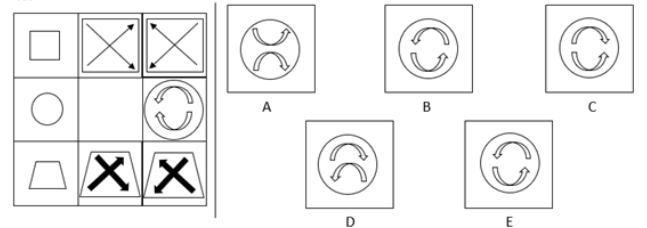 5.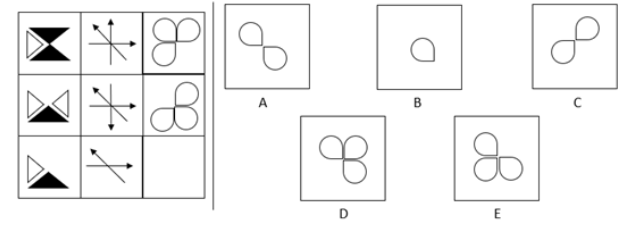 6.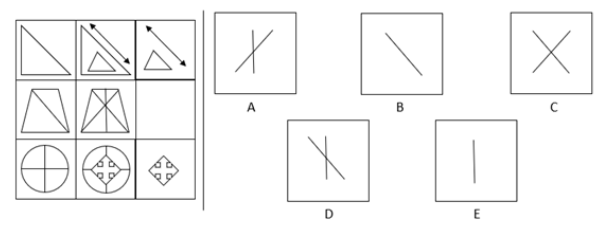 Need more practice? Why not try our FREE sample Online papers.https://smart-stepz.com/free-learning-resources/